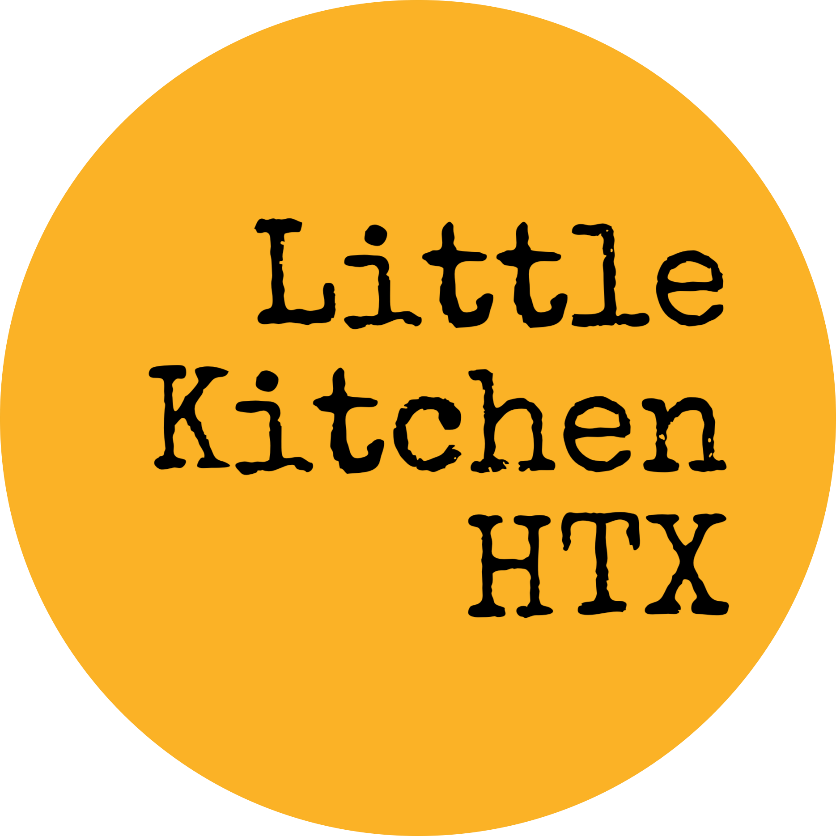 weekdaybreakfast8:30am-10:30amthe mick muffin $5sausage cheese english muffinsammy eggis jr. $6 Vlocal eggs cheddar challahhoney butter chicken biscuit $6boneless buttermilk fried local honeymc hashbrown $2 (can be V)good morning granola $6 Vyogurt honey (can be VG)bidi bidi bom bom burrito $8 Vegg potato black bean cheddar sriracha flour tortillamorning taco $3.50 each Vegg roasted veg cilantro cotija pickled red onion charred scallion aiolicorn or flour tortilla (can be GF) chicken ‘n’ waffles $12maple syrup honey butterminty fruit $3 VGpastries $4mimosa $5bloody mary $7